Applications in Technology in ESL Labs and Classes 
Thursday, June 15, 2006 
Facilitator: Stephanie Vera 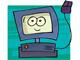 
For Faculty Use: 
 Hot Potatoes        A free, downloadable software to create exercises for the web. 
                            Description:    http://web.uvic.ca/hrd/hotpot/ Color in Word During class presentation, highlight specific areas of your document using color (i.e., thesis statement, topic sentence, errors, etc.)             On the toolbar, click on the color icon.
For Student Use: READING Podcasts:        Listen and/or read from the ESL podcasts.    (Miami Dade)http://a4esl.org/podcasts/Accuplacer Reading Practice New England Institute of Technology		http://wcb.neit.edu/asc/prctctst.htmThe Effective Reader		http://wps.ablongman.com/long_henry_er_1/WRITING Sentence Sense     (Capital Community College)                            http://www.ccc.commnet.edu/sensen/index.html 
   A/B Paper Differences                                  http://www.amarris.homestead.com/files/Difference_between_A_and_B.htm 
  Perdue Online Writing Lab (OWL)                                     http://owl.english.purdue.edu/owl/resource/586/01/   Various online writing explanations/exercises. Paragraph Punch (downloadable)                                   http://www.paragraphpunch.com/ Essay Punchhttp://www.essaypunch.com/  Microsoft Word Tutorial       A free tutorial available on the net via the Baycon Group website.                                                            http://www.baycongroup.com/word.htm (Miami Dade) 
Clipart: 
  
  Language Teaching Clipart Library      Images of basic vocabulary to be used in the lower levels of language teaching. 
                                                                    http://web.uvic.ca/hcmc/clipart/ 
  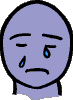 Discovery School   Hundreds of original clip-art pieces and animations, organized by academic subject! 					http://school.discoveryeducation.com/clipart/